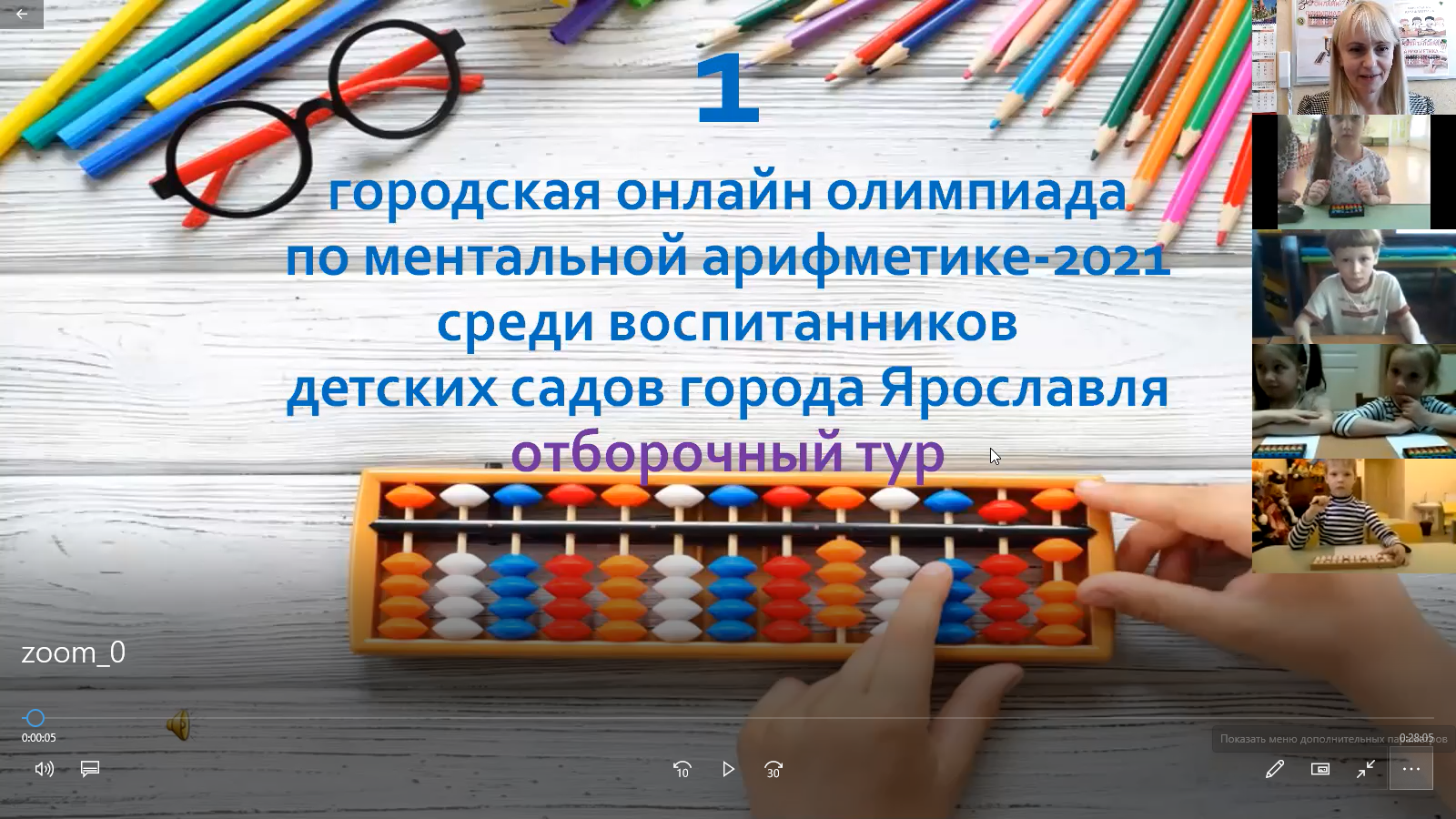 29 и 30 апреля прошёл финал 1 олимпиады среди воспитанников детских садов города Ярославля.  Приняли участие  19 детских садов 38 дошкольников 6-7 лет и 5-ти лет. № 6, 10, 15, 41, 84, 92, 97, 120, 150, 170, 183, 211, 212, 215, 227, 228, 231, 232, 235.Преодолев 2 отборочных тура, в финале олимпиады среди детей 5-6 лет победилиноминация  «Счет столбцы. Устный счет» 1 место- воспитанник МДОУ «Детского сада № 227», 2 место  воспитанник МДОУ «Детского сада № 97», 3 место  воспитанник МДОУ «Детского сада № 120».номинация «Счет  на скорость 5»1 место- воспитанник МДОУ «Детского сада № 6», 2 место  воспитанник МДОУ «Детского сада № 120», 3 место  воспитанник МДОУ «Детского сада № 228».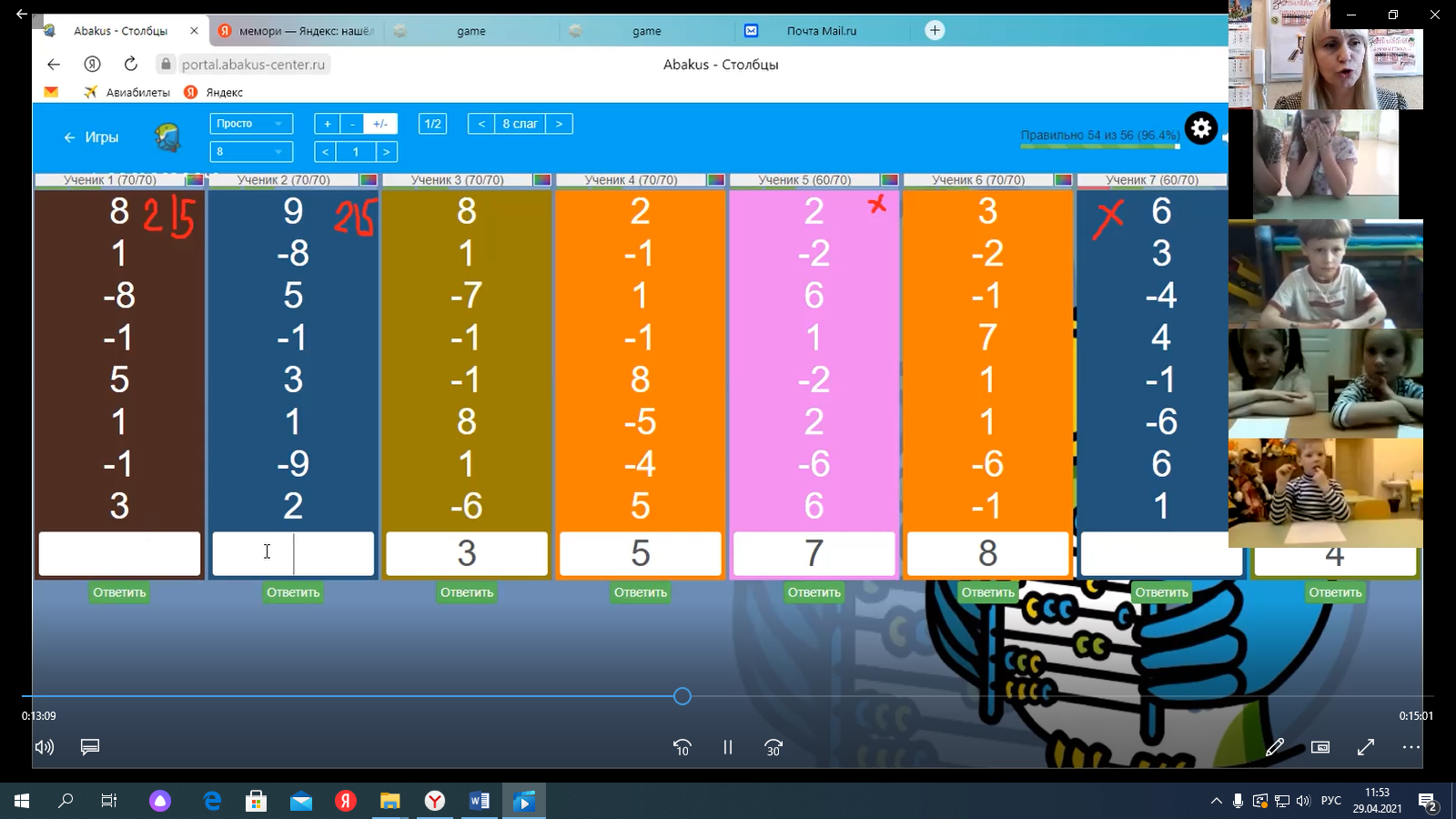 Преодолев 3 отборочных тура, в финале  олимпиады среди детей 6-7 лет победилиноминация  «Счёт столбцы. Устный счет » 1 место- воспитанник МДОУ «Детского сада № 235», 2 место  воспитанник МДОУ «Детского сада № 120», 3 место  воспитанник МДОУ «Детского сада № 10».номинация «Счёт  на скорость» среди детей 6-7 лет победили1 место- воспитанник МДОУ «Детского сада № 235», 2 место  воспитанник МДОУ «Детского сада № 120», 3 место  воспитанники МДОУ «Детского сада № 212, 183».Дошкольники 3 этапа  продемонстрировали свое умение считать не только  на счетах, и 6 этапов по 10 слагаемых ментально (счет в уме).Поздравляем победителей и призеров!!!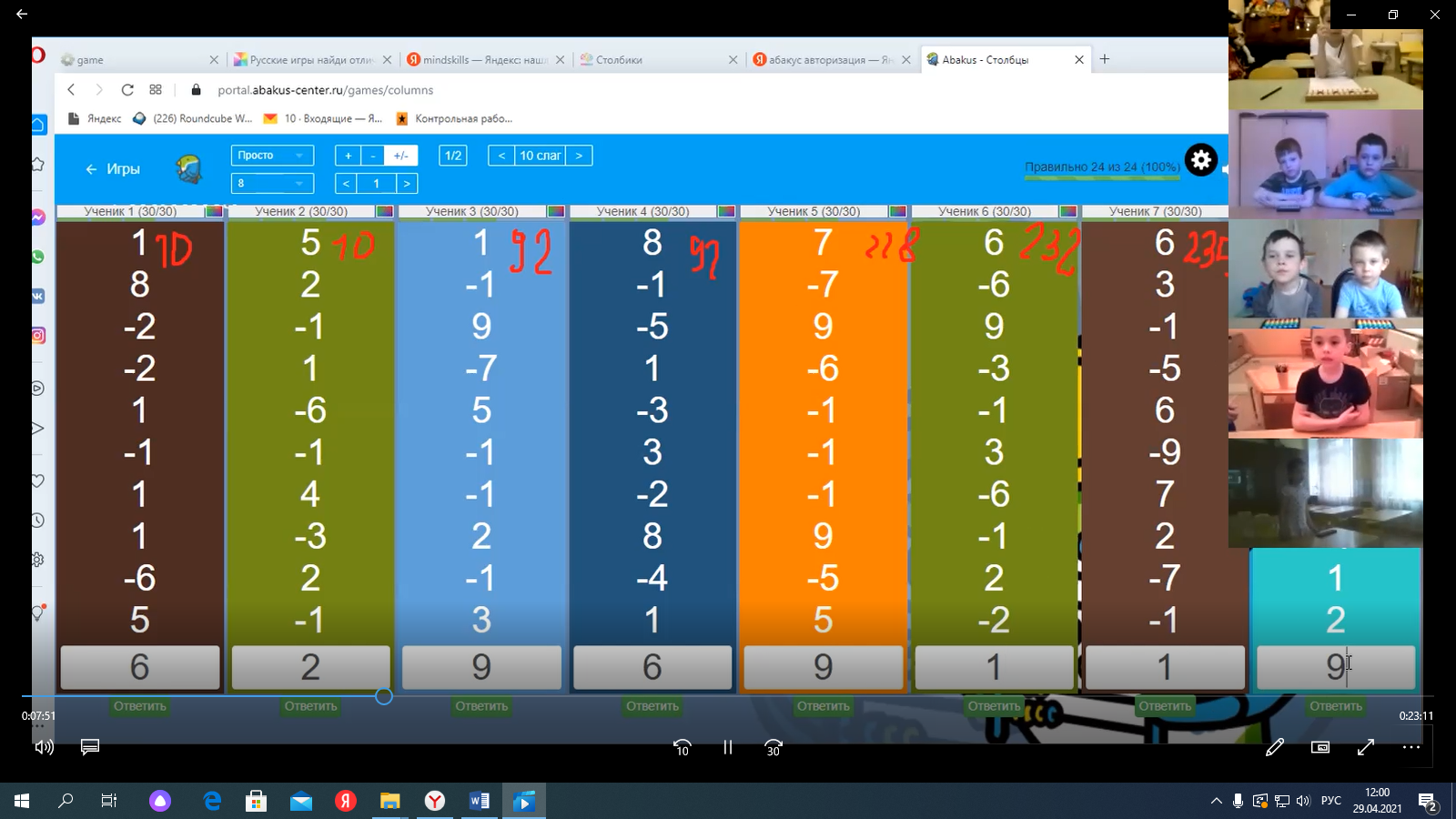 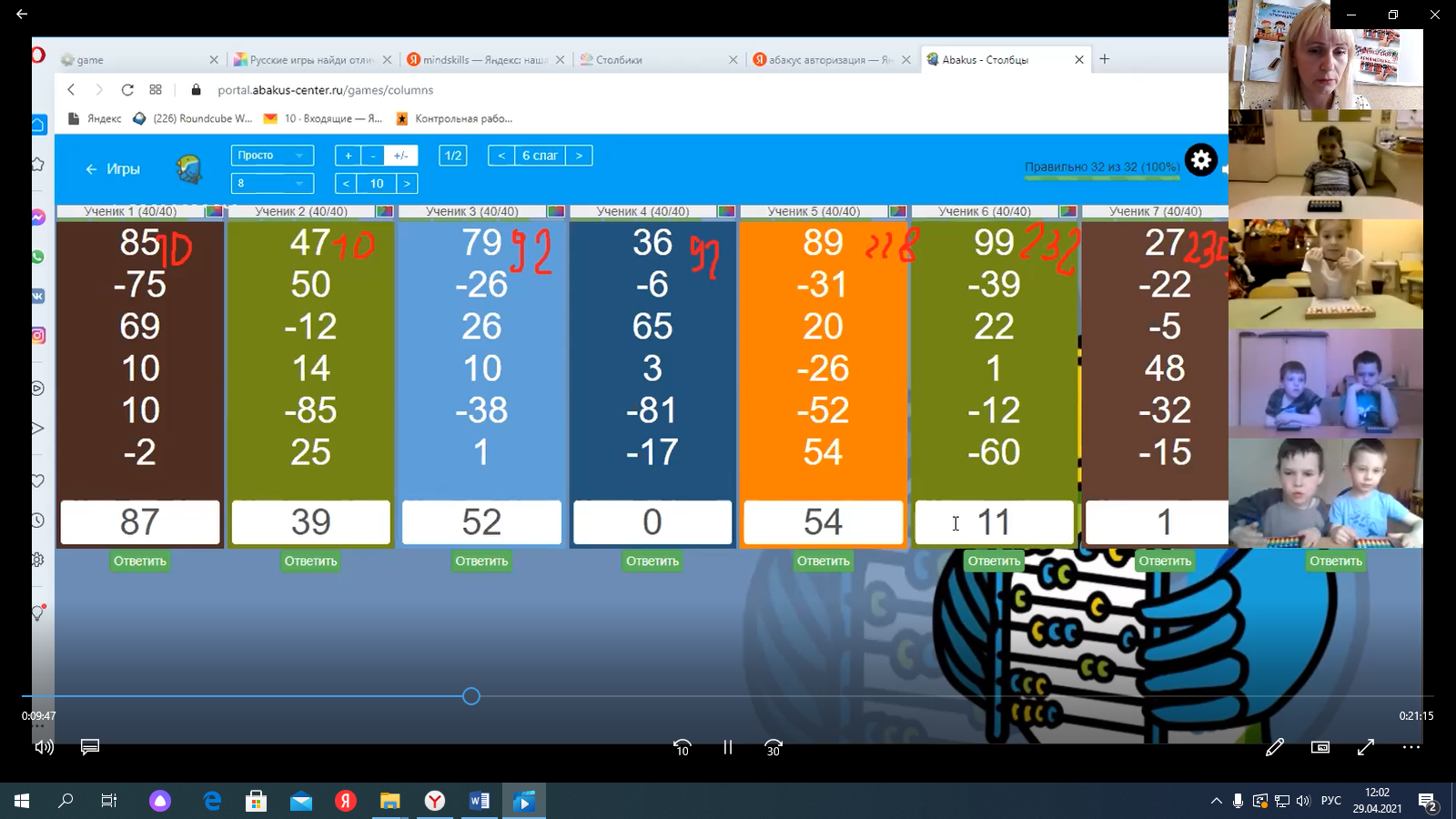 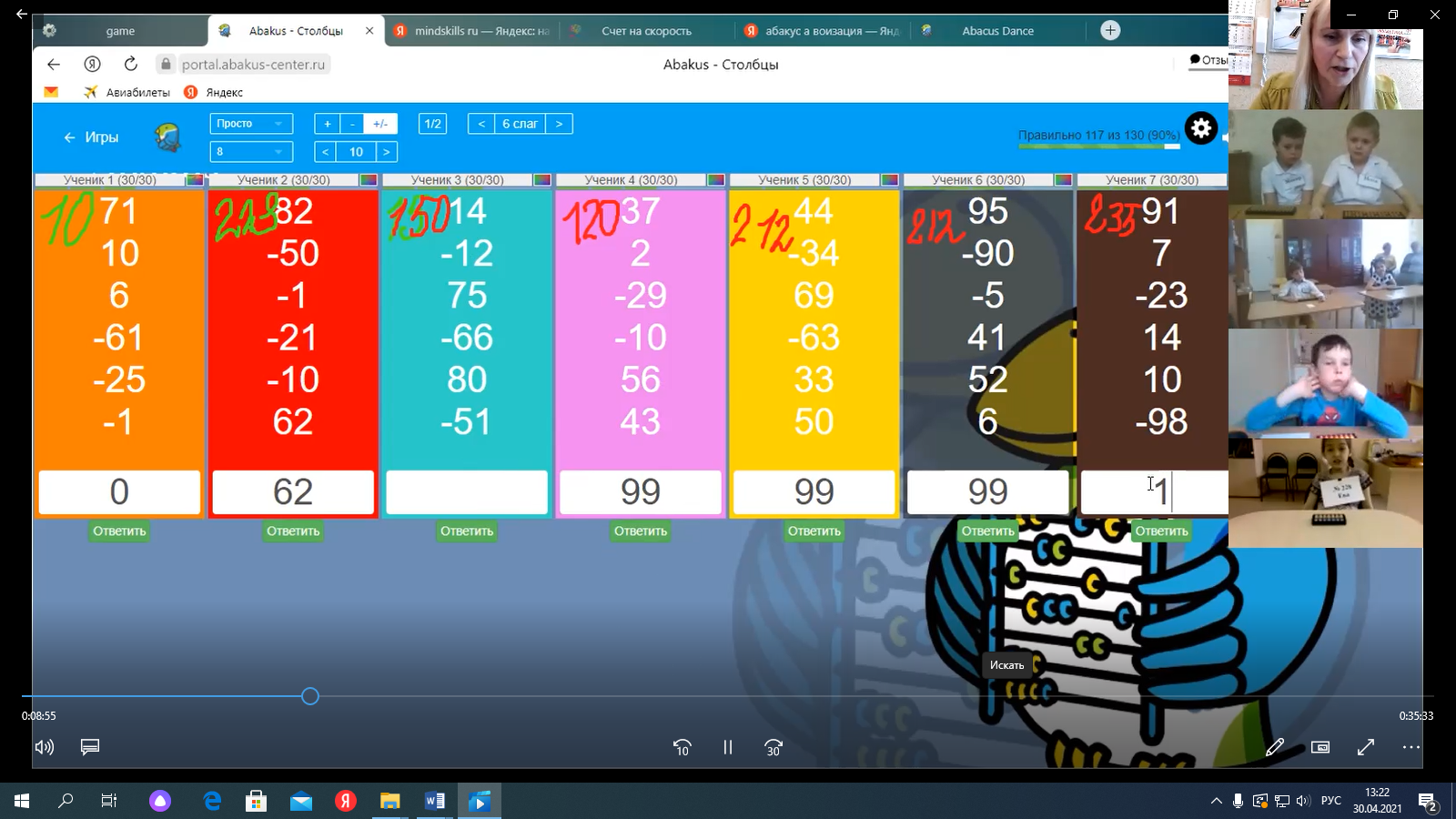 Также дошкольники продемонстрировали свои умения считать  на скорость:           на время: 1 секунда 10 слагаемых; 0,5 секунды 5 слагаемых однозначные числа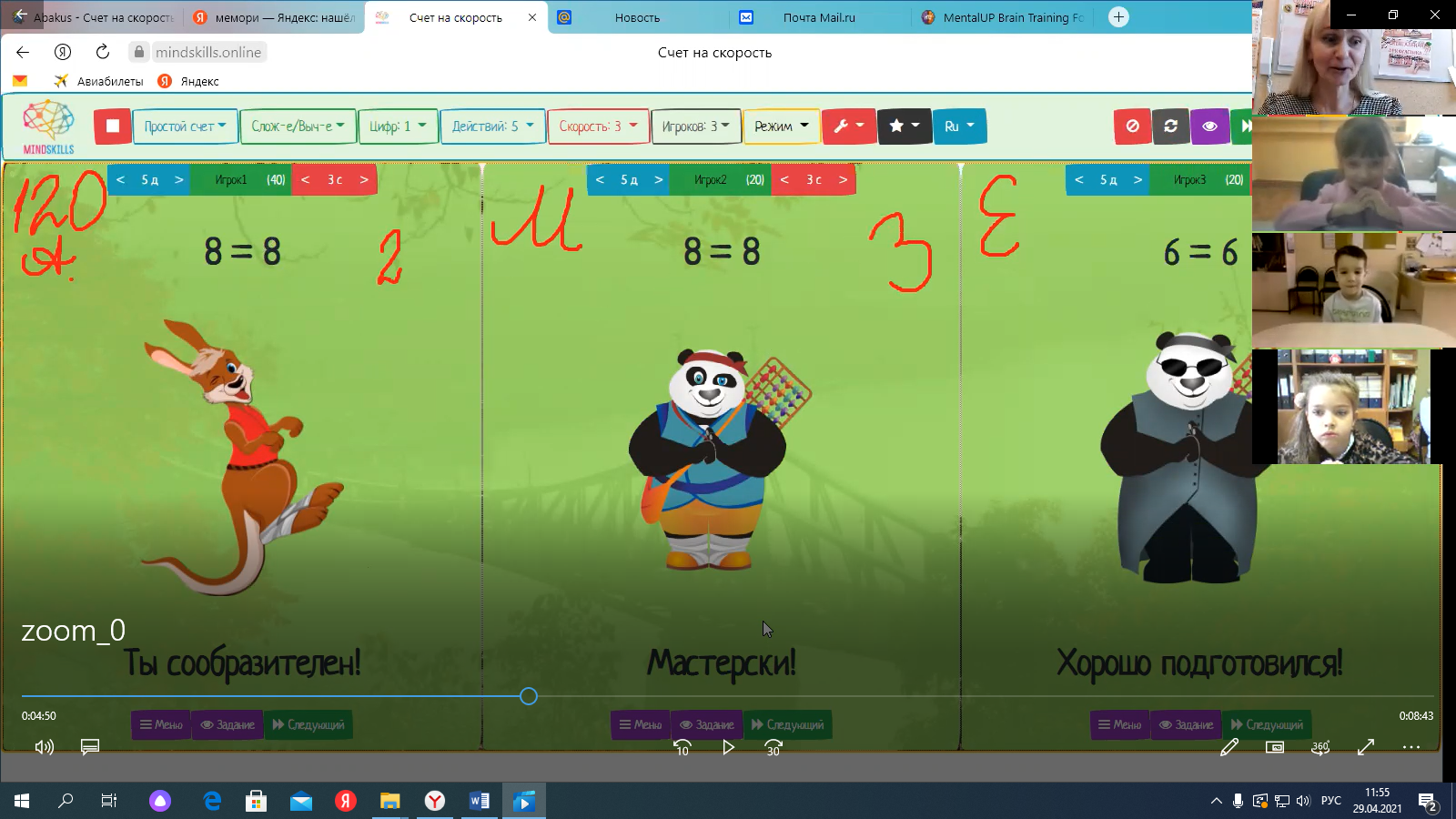 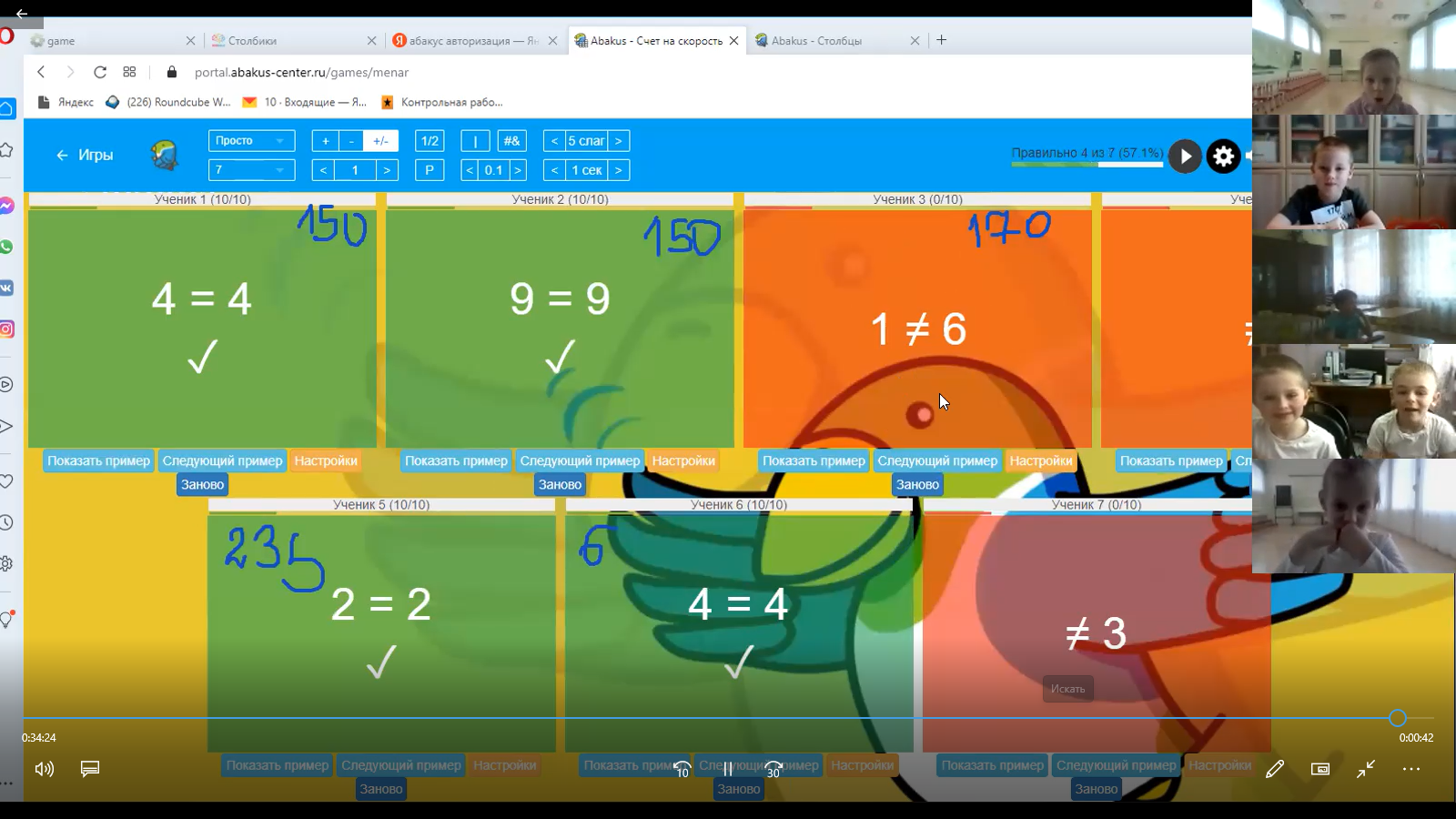 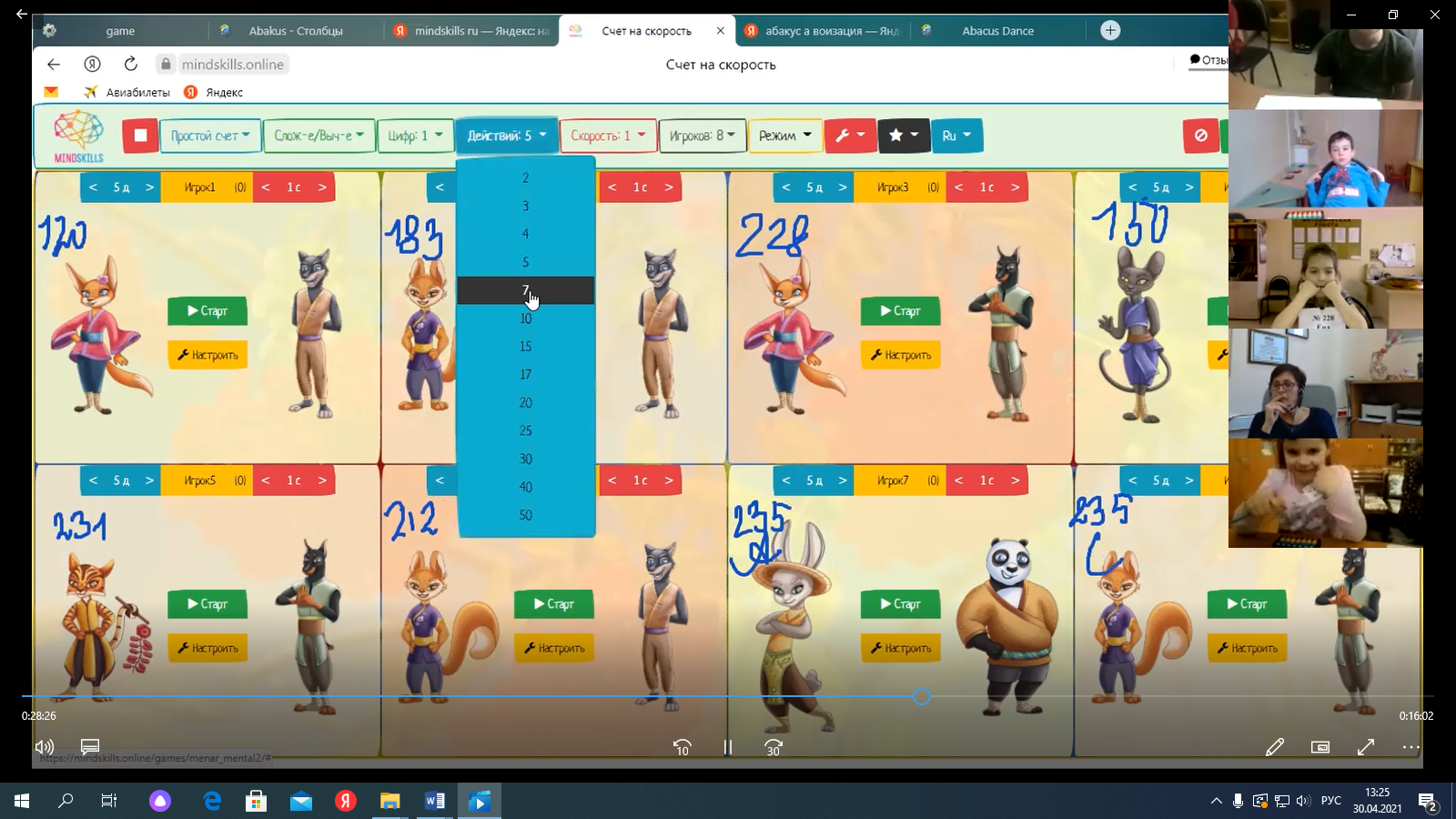 